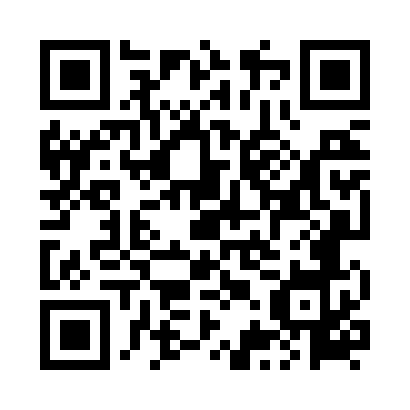 Prayer times for Saki, PolandMon 1 Apr 2024 - Tue 30 Apr 2024High Latitude Method: Angle Based RulePrayer Calculation Method: Muslim World LeagueAsar Calculation Method: HanafiPrayer times provided by https://www.salahtimes.comDateDayFajrSunriseDhuhrAsrMaghribIsha1Mon3:566:0012:304:577:028:582Tue3:535:5712:304:587:049:003Wed3:505:5512:304:597:069:034Thu3:475:5312:305:017:079:055Fri3:445:5012:295:027:099:086Sat3:415:4812:295:037:119:107Sun3:385:4612:295:057:139:138Mon3:355:4312:285:067:159:159Tue3:315:4112:285:077:169:1810Wed3:285:3912:285:087:189:2011Thu3:255:3612:285:107:209:2312Fri3:225:3412:275:117:229:2613Sat3:185:3212:275:127:239:2814Sun3:155:2912:275:137:259:3115Mon3:125:2712:275:147:279:3416Tue3:085:2512:265:167:299:3717Wed3:055:2312:265:177:319:3918Thu3:015:2112:265:187:329:4219Fri2:585:1812:265:197:349:4520Sat2:545:1612:255:207:369:4821Sun2:515:1412:255:217:389:5122Mon2:475:1212:255:237:399:5423Tue2:435:1012:255:247:419:5724Wed2:395:0712:255:257:4310:0125Thu2:365:0512:255:267:4510:0426Fri2:325:0312:245:277:4710:0727Sat2:285:0112:245:287:4810:1028Sun2:244:5912:245:297:5010:1429Mon2:204:5712:245:307:5210:1730Tue2:164:5512:245:317:5410:21